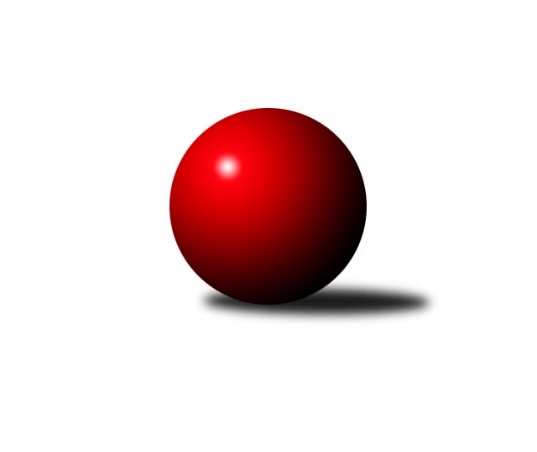 Č.6Ročník 2022/2023	10.11.2022Nejlepšího výkonu v tomto kole: 1619 dosáhlo družstvo: KK Lipník nad Bečvou ˝C˝Meziokresní přebor - Nový Jičín, Přerov, Vsetín 2022/2023Výsledky 6. kolaSouhrnný přehled výsledků:TJ Zubří ˝C˝	- KK Lipník nad Bečvou ˝C˝	2:4	1530:1619	2.0:6.0	7.11.TJ Nový Jičín ˝F˝	- TJ Kelč ˝B˝	6:0	1588:1545	7.0:1.0	9.11.TJ Nový Jičín ˝B˝	- TJ Nový Jičín ˝C˝	2:4	1502:1517	4.0:4.0	10.11.TJ Spartak Bílovec ˝B˝	- TJ Zubří ˝B˝	1:5	1538:1574	4.0:4.0	10.11.Tabulka družstev:	1.	TJ Zubří ˝B˝	6	5	0	1	24.0 : 12.0 	28.0 : 20.0 	 1559	10	2.	TJ Nový Jičín ˝C˝	6	4	0	2	19.0 : 17.0 	20.5 : 27.5 	 1486	8	3.	KK Lipník nad Bečvou ˝C˝	5	3	0	2	18.0 : 12.0 	22.0 : 18.0 	 1563	6	4.	TJ Kelč ˝B˝	5	3	0	2	16.0 : 14.0 	21.5 : 18.5 	 1547	6	5.	TJ Spartak Bílovec ˝B˝	6	3	0	3	17.0 : 19.0 	29.0 : 19.0 	 1548	6	6.	TJ Nový Jičín ˝B˝	6	2	0	4	17.0 : 19.0 	25.0 : 23.0 	 1460	4	7.	TJ Nový Jičín ˝F˝	6	2	0	4	16.0 : 20.0 	22.0 : 26.0 	 1480	4	8.	TJ Zubří ˝C˝	6	1	0	5	11.0 : 25.0 	16.0 : 32.0 	 1467	2Podrobné výsledky kola:	 TJ Zubří ˝C˝	1530	2:4	1619	KK Lipník nad Bečvou ˝C˝	Marek Diviš	 	 190 	 167 		357 	 0:2 	 442 	 	229 	 213		Jan Špalek	Marek Křesťan *1	 	 196 	 188 		384 	 1:1 	 373 	 	174 	 199		Jana Kulhánková	Patrik Zepřálka	 	 190 	 209 		399 	 1:1 	 359 	 	198 	 161		Vojtěch Onderka	Jakub Pavlica	 	 194 	 196 		390 	 0:2 	 445 	 	217 	 228		Ladislav Mandákrozhodčí:  Vedoucí družstevstřídání: *1 od 51. hodu Josef ZbranekNejlepší výkon utkání: 445 - Ladislav Mandák	 TJ Nový Jičín ˝F˝	1588	6:0	1545	TJ Kelč ˝B˝	Pavel Hedvíček	 	 196 	 215 		411 	 2:0 	 399 	 	193 	 206		Jiří Janošek	Martin Vavroš	 	 197 	 196 		393 	 2:0 	 379 	 	191 	 188		Martin Jarábek	Miroslav Makový	 	 197 	 203 		400 	 2:0 	 384 	 	192 	 192		Marie Pavelková	Tomáš Binek	 	 190 	 194 		384 	 1:1 	 383 	 	192 	 191		Jan Mlčákrozhodčí: Nejlepší výkon utkání: 411 - Pavel Hedvíček	 TJ Nový Jičín ˝B˝	1502	2:4	1517	TJ Nový Jičín ˝C˝	Jiří Plešek	 	 168 	 228 		396 	 1:1 	 391 	 	202 	 189		Josef Tatay	Martin Ondrůšek	 	 179 	 184 		363 	 1:1 	 372 	 	191 	 181		Vojtěch Gabriel	Martin D´Agnolo	 	 177 	 204 		381 	 2:0 	 362 	 	165 	 197		Vojtěch Vaculík	Miroslav Bár	 	 180 	 182 		362 	 0:2 	 392 	 	205 	 187		Jan Schwarzerrozhodčí:  Vedoucí družstevNejlepší výkon utkání: 396 - Jiří Plešek	 TJ Spartak Bílovec ˝B˝	1538	1:5	1574	TJ Zubří ˝B˝	Miloš Šrot	 	 164 	 199 		363 	 0:2 	 436 	 	222 	 214		Jaroslav Adam	Milan Binar	 	 169 	 187 		356 	 1:1 	 359 	 	192 	 167		Petr Pavlíček	Přemysl Horák	 	 202 	 207 		409 	 1:1 	 415 	 	217 	 198		Vladimír Adámek	Vladimír Štacha	 	 200 	 210 		410 	 2:0 	 364 	 	178 	 186		Martin Adamrozhodčí:  Vedoucí družstevNejlepší výkon utkání: 436 - Jaroslav AdamPořadí jednotlivců:	jméno hráče	družstvo	celkem	plné	dorážka	chyby	poměr kuž.	Maximum	1.	Ladislav Mandák 	KK Lipník nad Bečvou ˝C˝	419.63	300.3	119.4	9.9	4/4	(445)	2.	Milan Kučera 	TJ Nový Jičín ˝F˝	419.38	295.3	124.1	6.0	2/2	(436)	3.	Jan Špalek 	KK Lipník nad Bečvou ˝C˝	415.88	289.4	126.5	8.0	4/4	(442)	4.	Jiří Janošek 	TJ Kelč ˝B˝	410.17	277.8	132.3	6.7	3/3	(430)	5.	Vladimír Štacha 	TJ Spartak Bílovec ˝B˝	407.50	281.3	126.2	7.3	2/2	(447)	6.	Přemysl Horák 	TJ Spartak Bílovec ˝B˝	402.33	287.8	114.5	7.7	2/2	(428)	7.	Miroslav Bár 	TJ Nový Jičín ˝B˝	400.67	280.3	120.3	7.5	3/4	(440)	8.	Vladimír Adámek 	TJ Zubří ˝B˝	400.17	280.4	119.8	10.2	3/3	(415)	9.	Václav Zeman 	TJ Zubří ˝C˝	395.13	283.0	112.1	10.4	4/4	(425)	10.	Marie Pavelková 	TJ Kelč ˝B˝	386.50	274.5	112.0	9.0	2/3	(404)	11.	Vojtěch Onderka 	KK Lipník nad Bečvou ˝C˝	381.50	274.3	107.3	10.8	4/4	(436)	12.	Antonín Pitrun 	TJ Kelč ˝B˝	381.17	273.5	107.7	12.2	3/3	(422)	13.	Martin Jarábek 	TJ Kelč ˝B˝	380.50	272.8	107.8	11.5	2/3	(409)	14.	Martin Adam 	TJ Zubří ˝B˝	380.50	282.9	97.6	13.1	2/3	(445)	15.	Petr Pavlíček 	TJ Zubří ˝B˝	380.42	264.3	116.2	11.3	3/3	(433)	16.	Vojtěch Gabriel 	TJ Nový Jičín ˝C˝	377.90	270.2	107.7	15.1	2/2	(389)	17.	Milan Binar 	TJ Spartak Bílovec ˝B˝	375.58	264.8	110.8	11.9	2/2	(387)	18.	Jiří Plešek 	TJ Nový Jičín ˝B˝	375.00	281.3	93.7	13.7	3/4	(396)	19.	Martin Vavroš 	TJ Nový Jičín ˝F˝	372.33	267.8	104.5	12.0	2/2	(396)	20.	Patrik Zepřálka 	TJ Zubří ˝C˝	372.08	270.4	101.7	12.9	4/4	(399)	21.	Radomír Koleček 	TJ Kelč ˝B˝	370.00	264.5	105.5	13.5	2/3	(372)	22.	Vojtěch Vaculík 	TJ Nový Jičín ˝C˝	369.25	259.9	109.4	11.5	2/2	(407)	23.	Martin D´Agnolo 	TJ Nový Jičín ˝B˝	368.56	259.7	108.9	10.2	3/4	(400)	24.	Josef Tatay 	TJ Nový Jičín ˝C˝	368.25	261.6	106.6	12.3	2/2	(399)	25.	Tomáš Polášek 	TJ Nový Jičín ˝B˝	367.00	264.3	102.7	9.0	3/4	(376)	26.	Pavel Hedvíček 	TJ Nový Jičín ˝F˝	363.83	258.8	105.0	11.8	2/2	(411)	27.	Jan Schwarzer 	TJ Nový Jičín ˝C˝	363.50	266.6	96.9	13.4	2/2	(417)	28.	Miloš Šrot 	TJ Spartak Bílovec ˝B˝	362.50	263.5	99.0	15.0	2/2	(415)	29.	Martin Ondrůšek 	TJ Nový Jičín ˝B˝	350.25	254.5	95.8	13.9	4/4	(391)	30.	Marek Diviš 	TJ Zubří ˝C˝	347.25	259.3	88.0	16.3	4/4	(367)	31.	Zdeněk Bordovský 	TJ Nový Jičín ˝F˝	321.50	248.0	73.5	23.8	2/2	(333)		Jaroslav Adam 	TJ Zubří ˝B˝	436.00	293.0	143.0	5.0	1/3	(436)		Roman Janošek 	TJ Zubří ˝C˝	424.00	300.0	124.0	8.0	1/4	(424)		Libor Jurečka 	TJ Nový Jičín ˝C˝	416.50	282.5	134.0	5.0	1/2	(431)		Robert Jurajda 	TJ Zubří ˝B˝	399.00	287.0	112.0	15.0	1/3	(399)		Jakub Pavlica 	TJ Zubří ˝C˝	390.00	274.0	116.0	11.0	1/4	(390)		Miroslav Makový 	TJ Nový Jičín ˝F˝	389.80	277.6	112.2	8.0	1/2	(410)		Jan Mlčák 	TJ Kelč ˝B˝	383.00	281.0	102.0	7.0	1/3	(383)		Libor Pšenica 	TJ Zubří ˝B˝	381.00	278.0	103.0	11.5	1/3	(383)		Jaroslav Pavlát 	TJ Zubří ˝B˝	378.00	244.0	134.0	6.0	1/3	(378)		Marek Křesťan 	TJ Zubří ˝C˝	370.00	271.0	99.0	13.0	2/4	(370)		Stanislav Pitrun 	TJ Kelč ˝B˝	368.00	269.0	99.0	16.0	1/3	(368)		Jana Kulhánková 	KK Lipník nad Bečvou ˝C˝	367.25	262.8	104.5	12.3	2/4	(411)		Radim Krůpa 	TJ Zubří ˝B˝	363.00	265.0	98.0	16.0	1/3	(363)		Josef Zbranek 	TJ Zubří ˝C˝	354.00	256.0	98.0	11.0	2/4	(371)		Ota Beňo 	TJ Spartak Bílovec ˝B˝	354.00	258.0	96.0	8.0	1/2	(355)		Kamila Macíková 	KK Lipník nad Bečvou ˝C˝	352.00	256.0	96.0	15.5	2/4	(354)		Josef Chvatík 	TJ Kelč ˝B˝	350.00	254.0	96.0	9.0	1/3	(350)		Tomáš Binek 	TJ Nový Jičín ˝F˝	341.33	249.0	92.3	15.0	1/2	(384)		Jiří Ticháček 	KK Lipník nad Bečvou ˝C˝	340.00	245.0	95.0	11.0	1/4	(340)		Petr Tichánek 	TJ Nový Jičín ˝B˝	335.00	249.5	85.5	16.0	2/4	(374)		Patrik Lacina 	TJ Zubří ˝C˝	299.00	227.5	71.5	17.5	2/4	(313)Sportovně technické informace:Starty náhradníků:registrační číslo	jméno a příjmení 	datum startu 	družstvo	číslo startu24470	Martin D'Agnolo	10.11.2022	TJ Nový Jičín ˝B˝	5x
Hráči dopsaní na soupisku:registrační číslo	jméno a příjmení 	datum startu 	družstvo	Program dalšího kola:7. kolo14.11.2022	po	16:30	KK Lipník nad Bečvou ˝C˝ - TJ Kelč ˝B˝ (dohrávka z 5. kola)	16.11.2022	st	16:30	KK Lipník nad Bečvou ˝C˝ - TJ Nový Jičín ˝F˝	17.11.2022	čt	16:30	TJ Nový Jičín ˝C˝ - TJ Zubří ˝C˝	17.11.2022	čt	16:30	TJ Kelč ˝B˝ - TJ Spartak Bílovec ˝B˝	Nejlepší šestka kola - absolutněNejlepší šestka kola - absolutněNejlepší šestka kola - absolutněNejlepší šestka kola - absolutněNejlepší šestka kola - dle průměru kuželenNejlepší šestka kola - dle průměru kuželenNejlepší šestka kola - dle průměru kuželenNejlepší šestka kola - dle průměru kuželenNejlepší šestka kola - dle průměru kuželenPočetJménoNázev týmuVýkonPočetJménoNázev týmuPrůměr (%)Výkon4xLadislav MandákLipník C4455xLadislav MandákLipník C115.554452xJan ŠpalekLipník C4423xJan ŠpalekLipník C114.774421xJaroslav AdamZubří B4361xJaroslav AdamZubří B113.454362xVladimír AdámekZubří B4151xVladimír AdámekZubří B107.994151xPavel HedvíčekN. Jičín F4111xPavel HedvíčekN. Jičín F107.914113xVladimír ŠtachaBílovec B4103xVladimír ŠtachaBílovec B106.69410